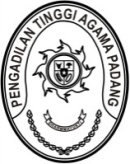 PENGADILAN TINGGI AGAMA PADANGKEPUTUSAN KETUA PENGADILAN TINGGI AGAMA PADANGNOMOR : W3-A/         /OT.00/10/2021TENTANGPENETAPAN TIM ASESSMEN EKSTERNALAKREDITASI PENJAMINAN MUTU TAHUN 2021PENGADILAN TINGGI AGAMA PADANGKETUA PENGADILAN TINGGI AGAMA PADANGMenimbang	:	a.	bahwa dalam rangka kelancaran Pelaksanaan Assesmen Surveillance Akreditasi Penjaminan Mutu Tahun 2021 di Pengadilan Agama di wilayah Pengadilan Tinggi Agama Padang, dipandang perlu menetapkan Tim Asessmen Eksternal Akreditasi Penjaminan Mutu;		b.	bahwa nama sebagaimana tersebut dalam Keputusan ini dipandang memenuhi syarat untuk ditunjuk sebagai Tim Asessmen Eksternal Akreditasi Penjaminan Mutu Tahun 2021;Mengingat	:	1. 	Undang-Undang Nomor 25 Tahun 2009 tentang Pelayanan Publik;Peraturan Presiden Nomor 81 Tahun 2010 tentang Grand Design Reformasi Birokrasi 2010-2025;Surat Keputusan Ketua Mahkamah Agung RI Nomor 
1-144/KMA/SK/I/2011 tentang Pedoman Pelayanan Informasi di Pengadilan; Peraturan Menteri Negara Pemberdayaan Aparatur Negara dan Reformasi Birokrasi Nomor PER/15/M.PAN/7/2008 tentang Pedoman Umum Reformasi Birokrasi;Peraturan Komisi Informasi Nomor 1 Tahun 2010 tentang Standar Layanan Informasi Publik;Peraturan Menteri Pendayagunaan Aparatur Negara dan Reformasi Birokrasi Nomor 10 Tahun 2019 tentang Pedoman Pembangunan Zona Integritas menuju Wilayah Bebas dari Korupsi dan Wilayah Birokrasi Bersih dan melayani di lingkungan Instansi Pemerintah;Surat Keputusan Ketua Mahkamah Agung RI Nomor 071/KMA/SK/V/2011tentang Tim Reformasi Birokrasi Mahkamah Agung RI;Maklumat Mahkamah Agung RI Nomor 01/Maklumat/KMA/IX/2017 tentang Pengawasan dan Pembinaan Hakim, Aparatur Mahkamah Agung dan Badan Peradilan di Bawahnya;Surat Direktur Jenderal Badan Peradilan Agama MA RI Nomor : 2918/DJA/OT.01.3/10/2018, tanggal 24 Oktober 2018 tentang Pemberlakuan Pedoman Akreditasi Penjaminan Mutu Badan Peradilan AgamaSurat Keputusan Ketua Mahkamah Agung Nomor 58/KMA/SK/III/2019 tentang Pedoman Pembangunan Zona Integritas Menuju Wilayah Bebas Korupsi dan Wilayah Birokrasi Bersih dan Melayani;Surat Direktur Jenderal Badan Peradilan Agama MA RI Nomor : 3476/DJA/OT.00/10/2021, tanggal 8 Oktober 2020 tentang Pelaksanaan Assesmen Akreditasi Penjaminan Mutu Badan Peradilan Agama Tahun 2021.MEMUTUSKAN :Menetapkan	:	KEPUTUSAN KETUA PENGADILAN TINGGI AGAMA PADANG TENTANG PENETAPAN TIM ASESSMEN EKSTERNAL AKREDITASI PENJAMINAN MUTU TAHUN 2021 PADA PENGADILAN TINGGI AGAMA PADANG;KESATU	:	Membentuk Tim Asessmen Eksternal Akreditasi Penjaminan Mutu Tahun 2021 yang terdiri dari Tim Telusur Dokumen APM dan Tim Observasi Implementasi APM pada Pengadilan Tinggi Agama Padang dengan susunan sebagaimana tersebut dalam lampiran I dan lampiran II Keputusan ini;KEDUA	:	Tugas Tim Asessmen Eksternal yang terdiri dari Tim Telusur Dokumen dan Tim Observasi Akreditasi Penjaminan Mutu Tahun 2021 pada Pengadilan Tinggi Agama Padang sebagaimana tersebut dalam lampiran III Keputusan ini;KETIGA	:	Keputusan ini mulai berlaku sejak tanggal ditetapkan, dengan ketentuan apabila dikemudian hari terdapat kekeliruan dalam keputusan ini, akan diadakan perbaikan sebagaimana mestinya.Ditetapkan di PadangPada tanggal 11 Oktober 2021KETUA PENGADILAN TINGGI AGAMA PADANG,Drs. H. ZEIN AHSAN, M.H.NIP. 195508261982031004LAMPIRAN I KEPUTUSAN KETUAPENGADILAN TINGGI AGAMA PADANGNOMOR	: W3-A/         /OT.00/10/2021TANGGAL	: 11 OKTOBER 2021 TIM ASESSMEN EKSTERNAL AKREDITASI PENJAMINAN MUTU TAHUN 2021PADA PENGADILAN TINGGI AGAMA PADANGKoordinator Tim/	: Irsyadi, S.Ag., M.Ag.AsessorAnggota/	: 	1.	Sujarwo, S.H.Pendamping	 	2.	Muhammad Rafki, S.H.		3.	Nora Oktavia, S.H.		4.	Elvi Yunita, S.H., M.H.		5.	Elsa Rusdiana, S.E		6.	Irsyad Rahmadi, S.H.		7.	Berki Rahmat, S.Kom.		8.	Fadhliamin, S.SI.		9.	Listya Rahma, A.Md.		10. Fitrya Rafani, A.Md.		11.	Mursyidah, S.AP.		12.	Efri SukmaKETUA PENGADILAN TINGGI AGAMAPADANG,Drs. H. ZEIN AHSAN, M.H.NIP. 195508261982031004LAMPIRAN II KEPUTUSAN KETUAPENGADILAN TINGGI AGAMA PADANGNOMOR	: W3-A/         /OT.00/10/2020TANGGAL	: 11 OKTOBER 2020 PEMBAGIAN TUGAS TIM ASESSMEN EKSTERNAL AKREDITASI PENJAMINAN MUTU TAHAP I TAHUN 2020PADA PENGADILAN TINGGI AGAMA PADANGTELUSUR APMOBSERVASI IMPLEMENTASI APMKETUA PENGADILAN TINGGI AGAMAPADANG,Drs. H. ZEIN AHSAN, M.H.NIP. 195508261982031004LAMPIRAN III KEPUTUSAN KETUAPENGADILAN TINGGI AGAMA PADANGNOMOR	: W3-A/         /OT.00/9/2020TANGGAL	: 16 SEPTEMBER 2020 URAIAN TUGAS TIM ASESSMEN EKSTERNAL AKREDITASI PENJAMINAN MUTU TAHAP I TAHUN 2020PADA PENGADILAN TINGGI AGAMA PADANGTugas Tim Telusur Dokumen Assesmen, meliputi :Melakukan telusur dokumen terhadap eviden Tindak Lanjut Perbaikan Kontrak Kinerja APM tahun sebelumnya, APM, ZI, dan PTSP tahun berjalan yang dikirimkan oleh PA;Memberikan nilai berdasarkan eviden yang ada dan menuangkan hasilnya pada masing-masing LKE hasil duplikasi file asessmen internal;Menyimpan eviden APM yang bernilai 10 dan menghapus eviden yang bernilai 5 dan 0;Melakukan konfirmasi dan meminta kepada MS/PA untuk mengirimkan ulang eviden APM, Zl dan PTSP ke MS. Aceh/PTA, jika menemukan keraguan terkait eviden yang dikirimkan, selama batas waktu telusur dokumen masih ada;Menuangkan hasil telusur dokumen temuan Tindak Lanjut Perbaikan Kontrak Kinerja APM tahun sebelumnya, implementasi APM, Zl, PTSP ke dalam Berita Acara Hasil Telusur Dokumen Asessmen sebagaimana format terlampir;Mengarsipkan hasil telusur dokumen secara tertib dan rapih;Melaporkan hasil telusur dokumen kepada Tim APM Ditjen Badilag sesuai dengan format yang telah disediakan;Menyampaikan segera Berita Acara Hasil Telusur Dokumen Asessmen kepada MS/PA terkait;Membuat rekapitulasi nilai hasil telusur dokumen APM, Zl dan PTSP, dengan ketentuan:1) Tim Telusur Dokumen Asessmen membuat rekapitulasi nilai berdasarkan satkerpenugasan2) MS Aceh/PTA membuat rekapitulasi nilai seluruh MS/PAMenyimpan seluruh eviden hasil telusur dokumen ke dalam masing-masing flashdisk yang dikirimkan oleh MS/PA, meliputi: Eviden tindak lanjut perbaikan dan Kontrak Kinerja APM Tahun sebelumnya, disimpan dalam folder Eviden Tindak Lanjut Kontrak Kinerja APM  LKE Asessmen Internal APM MS/PSEviden hasil telusur dokumen yang bernilai 10 dan LKE, disimpan dalam folder EvidenEviden dan LKE Zl, disimpan dalam folder Eviden Zl LKE PTSP, disimpan dalam folder Eviden PTSPBerita Acara hasil telusur dokumen seluruh MS/PAFoto-Foto Sarana dan Prasarana Pengadilan dalam bentuk MS WordPengiriman laporan hasil telusur dokumen APM dan dilampirkan dengan :Rekap nilai telusur dokumen seluruh MS/PA.xlsLKE telusur dokumen APM yang telah ditandatangani oleh Tim Asessmen dalam bentuk pdfLKE telusur dokumen APM.xlsEviden APM yang bernilai 10Berita Acara Hasil Telusur Dokumen APMLKE Zl.xls dan eviden ZlBerita Acara Hasil Penilaian oleh Tim Penilai Internal MA (jika ada) LKE PTSP yang ditandatangani oleh Tim Asessmen dalam bentuk pdf  LKE PTSP.xlsFoto-Foto Eviden Sarana dan Prasarana Pengadilan.doc menggunakan media penyimpanan berupa flashdisk.Tugas Tim Observasi Implementasi Assesmen, meliputi :Melakukan Observasi Implementasi terhadap eviden Tindak Lanjut Perbaikan Kontrak Kinerja APM tahun sebelumnya, APM, ZI ddan PTSP di Pengadilan Agama.Observasi terkait mengenai :a. Kondisi Sarana dan prasarana dan kebersihan lingkungan pengadilanb. mengamati pelaksanaan 5R dan 3 Sc. mengamati kesiapan petugas dan pelayanan PTSP dan resepsionisd. mengambil gambar situasi layanan dan lain-lain yang diperlukane. memeriksa daftar hadir pegawai.Tim melakukan wawancara dengan penerima layanan Pengadilan(sampel minimal 3 (tiga) oraang), untuk mengkonfirmasi layanan pengadilan dengan daftar pertanyaan yang sudah disediakan;Melaporkan kehadiran ke pimpinan pengadilan dan menyampaikan tujuan kehadiranMenuangkan hasil observasi implementasi APM ke dalam :LKE observasi implementasi APM;Berita acara hasil observasi implementasi APM;Laporan hasil observasi implementasi APM.Membuat rekapitulasi nilai hasil observasi implementasi APMMenyampaikan laporan Akhir observasi Implementasi APM ke Tim APM Ditjen Badilag dan Pengadilan Agama yang bersangkutanKETUA PENGADILAN TINGGI AGAMAPADANG,Drs. H. ZEIN AHSAN, M.H.NIP. 195508261982031004Koordinator Tim/AsessorAnggota/PendampingSatuan KerjaYang DiasesmenIrsyadi, S.Ag., M.Ag.Nora Oktavia, S.H.PA Muara LabuhIrsyadi, S.Ag., M.Ag.Elsa Rusdiana, S.EPA Muara LabuhIrsyadi, S.Ag., M.Ag.Mursyidah, S.AP.PA Lubuk SikapingIrsyadi, S.Ag., M.Ag.Listya Rahma, A.Md.PA Lubuk SikapingIrsyadi, S.Ag., M.Ag.Berki Rahmat, S.Kom.PA TaluIrsyadi, S.Ag., M.Ag.Efri SukmaPA TaluIrsyadi, S.Ag., M.Ag.Fadhliamin, S.SI.PA PayakumbuhIrsyadi, S.Ag., M.Ag.Fitrya Rafani, A.Md.PA PayakumbuhIrsyadi, S.Ag., M.Ag.Elvi Yunita, S.H., M.H.PA Lubuk BasungIrsyadi, S.Ag., M.Ag.Irsyad Rahmadi, S.H.PA Lubuk BasungKoordinator Tim/AsessorAnggota/PendampingSatuan KerjaYang DiasesmenIrsyadi, S.Ag., M.Ag.Sujarwo, S.H.Semua satuan kerja yang diasesmen tahap I tahun 2020Irsyadi, S.Ag., M.Ag.Muhammad Rafki, S.HSemua satuan kerja yang diasesmen tahap I tahun 2020Irsyadi, S.Ag., M.Ag.Fadhliamin, S.SI.Semua satuan kerja yang diasesmen tahap I tahun 2020